UNIUNEA NAŢIONALĂ A BAROURILOR DIN ROMÂNIA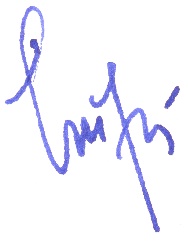 CONSILIUL UNIUNIIHOTĂRÂREA nr. 30509-10 decembrie 2022privind programul de activități al organelor colective de conducere a profesiei de avocat organizate la nivel național în anul 2023În conformitate cu dispozițiile art. 61 alin. (2) și 64 alin. (4) din Legea nr. 51/1995 pentru organizarea și exercitarea profesiei de avocat, republicată, cu modificările și completările ulterioare, art. 81 alin.(1), 84 alin. (3) și 86 alin. (1) din Statutul profesiei de avocat, aprobat prin hotărârea Consiliului UNBR nr. 64/2011, cu modificările și completările ulterioare, precum și ale art. 14 alin. (1), 26 și 33 din Regulamentul de organizare și funcționare a Uniunii Naționale a Barourilor din România (UNBR) și de desfășurare a ședințelor Consiliului UNBR, aprobat prin Hotărârea Consiliului UNBR nr. 05/2011,Luând act de propunerea Comisiei Permanente a UNBR făcută în ședința din 08 decembrie 2022 privind calendarul desfășurării ședințelor Comisiei Permanente a UNBR, ale Consiliului UNBR și a Congresului avocaților, ale examenului de primire în profesia de avocat, ale activităților din cadrul Institutului Național pentru Pregătirea și Perfecționarea Avocaților (INPPA) în vederea dobândirii titlului profesional de avocat definitiv;Ținând cont de propunerile și dezbaterile făcute în cadrul ședinței  Consiliului UNBR privind calendarul activităților organelor centrale ale profesiei de avocat pentru 2023,Consiliul UNBR, în ședința din 09-10 decembrie 2022, adoptă prezentaHOTĂRÂRE:	Art. 1. – Se aprobă calendarul activităților ce urmează a fi desfășurate în anul 2023* de către organele de conducere colectivă ale profesiei de avocat la nivel național: * În cazul în care, în virtutea unor dispoziții normative impuse de protecția sănătății populației, organizarea unor ședințe nu va fi posibilă, acestea vor fi reprogramate pentru o dată ulterioară sau se va proceda la votul electronic/videoconferință, conform celor decise în timp util de organele abilitate ale profesieiCa urmare a experienței din 2020-2022 și având în vedere probleme multiple ce apar pe agenda profesiei de avocat, se va menține sistemul întrunirii Comisei Permanente lunar/bilunar (sau ori de câte ori este necesar), în videoconferințe, pentru rezolvarea operativă  a tuturor problemelor privind  profesia.	Art. 2 – Prezenta Hotărâre se publică pe pagina web a UNBR (www.unbr.ro) și se comunică tuturor barourilor și membrilor Consiliului UNBR, INPPA și Casei de Asigurări a Avocaților.C O N S I L I U L   U.N.B.R.Data:Activitatea:Vineri, 13 ianuarie 2023 și Sâmbătă, 14 ianuarie 2023Ședința Comisiei Permanente a UNBR Joi, 9 martie 2023 sau Vineri, 10 martie 2023Ședința Comisiei Permanente a UNBRVineri, 10 martie 2023 și/sau Sâmbătă 11 martie 2023Ședința Consiliului UNBRDuminică, 2 aprilie 2023Examen de primire în profesieVineri, 21 aprilie 2023 și Sâmbătă, 22 aprilie 2023Ședința Comisiei Permanente a UNBRMiercuri 7 iunie 2023 Ședința Comisiei Permanente a UNBRJoi 8 iunie 2023Ședința Consiliului UNBRVineri 9 iunie 2023 și Sâmbătă 10 iunie 2023Congresul Avocaților Joi, 7 septembrie 2023 sau Vineri, 8 septembrie 2023Ședința Comisiei Permanente a UNBR  Vineri 8 septembrie 2023 și/sau Sâmbătă 9 septembrie 2023Ședința Consiliului UNBRDuminică, 17 septembrie 2023Examen de primire în profesieVineri, 20 octombrie 2023 și Sâmbătă, 21 octombrie 2023Ședința Comisiei Permanente a UNBRDuminică, 12 noiembrie 2023Examenul de absolvire al INPPAJoi, 14 decembrie 2023 sau Vineri, 15 decembrie 2023Ședința Comisiei Permanente a UNBRVineri, 15 decembrie 2023 și/sau Sâmbătă, 16 decembrie 2023Ședința Consiliului UNBR